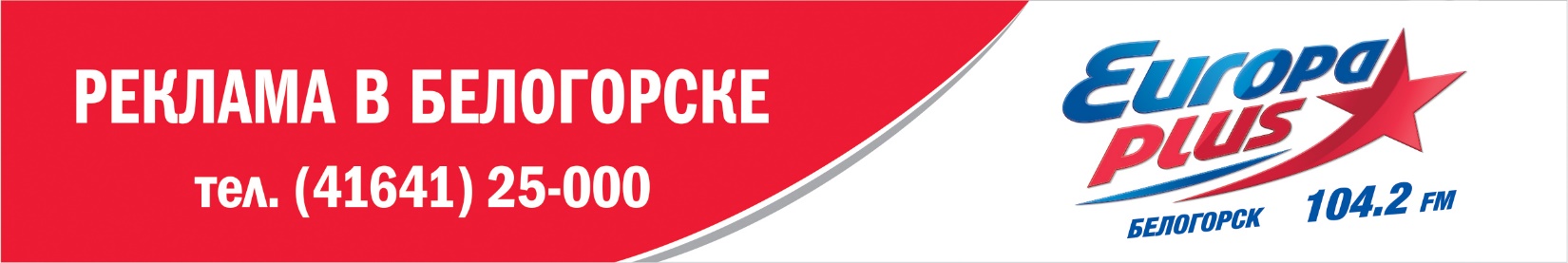 ПРАЙС – ЛИСТНА РАЗМЕЩЕНИЕ РЕКЛАМЫ В ЭФИРЕ РАДИОСТАНЦИИ «ЕВРОПА ПЛЮС – БЕЛОГОРСК» НА ЧАСТОТЕ 104,2 FM – радиостанция № 1 в России и крупнейшая сеть музыкальных станций в России, СНГ и Балтии теперь и в Белогорске на частоте 104,2 FM!        современная популярная музыка: в эфире радиостанции звучат только хиты зарубежных и российских исполнителей, самые актуальные новинки и самые зажигательные танцевальные треки. «Европа Плюс» – радио для активных слушателей в возрасте 20–45 лет, которые стремятся быть в курсе последних музыкальных тенденций.Трансляция рекламных спотов на 20,35 минуте выбранного часаОбъемные скидки на точечное размещениеВнимание! Для получения конечной стоимости применяются сезонные коэффициенты, скидки, наценки. Расчет ведется последовательно.Сезонные коэффициенты: январь-0,8; октябрь – 1,1; ноябрь – 1,15; декабрь – 1,2.Наценка за позиционирование первым и/или последним в блоке 20%.Агентское вознаграждение – 10%.Прайс действителен с 1.05.2021 г.ВРЕМЯ1-15 сек16-30 сек31-45 сек 46-60 сек.07:00-09:0028035042052509:00-12:0024030036045012:00-14:0028035042052514:00-17:0024030036045017:00-19:0028035042052519:00-22:0024030036045022:00-24:00220280340420Сумма размещения в месяц, руб.Скидки, %> 10 000 5> 20 000 10> 30 000 15> 40 000 20> 50 00025> 60 00030> 70 00035